МУНИЦИПАЛЬНОЕ АВТОНОМНОЕ УЧРЕЖДЕНИЕ ДОПОЛНИТЕЛЬНОГО ОБРАЗОВАНИЯ ЦЕНТР ДОПОЛНИТЕЛЬНОГО ОБРАЗОВАНИЯ «САВИТАР» ГОРОДСКОГО ОКРУГА ГОРОДА АГИДЕЛЬ РЕСПУБЛИКИ БАШКОРТОСТАНАналитический отчет по итогам организации летнего лагеря, организованного при МАУ ДО ЦДО «Савитар», осуществляющей организацию отдыха и оздоровления обучающихся в каникулярное время с дневным пребыванием «Время чудес»«Зеленая планета детства!»с 01.06.2017г. по 27.06.2017г.                                                                      Начальник лагеря при                                                                             МАУ ДО ЦДО «Савитар»Ахматянова Ирина РинатовнаГ.Агидель - 2017г.Летний оздоровительный лагерь с дневным пребыванием – это учреждение, предназначенное для обеспечения полноценного отдыха и оздоровления детей в стенах образовательного учреждения, создания благоприятных условий для их всестороннего духовного и физического развития, выработки первичных трудовых навыков через привлечение  к общественно полезной работе, отвлечения детей от пагубного влияния улиц. Деятельность воспитанников лагеря отлична от типовой учебной  деятельности образовательного и воспитательного процесса школы, а система работы лагеря направлена  на  создание  оптимальных условий для полноценного отдыха детей. На реализацию данных задач направлена вся работа лагеря. Лагерь размещается на базе Муниципального автономного учреждения дополнительного образования Центра дополнительного образования «Савитар» г.Агидель. Направление работы лагеря по своей направленности является комплексной, т. к. включает в себя разноплановую деятельность, объединяет различные направления оздоровления, отдыха и воспитания детей в условиях лагеря дневного пребывания.	По своей продолжительности работа лагеря является краткосрочной, т. е. реализуется в течение I лагерной смены. Лагерь с дневным пребыванием детей « Время чудес» осуществлял свою деятельность в соответствии с Положением о лагере с дневным пребыванием детей, Приказом администрации городского округа города Агидель Республики Башкортостан «Об обеспечении летнего отдыха, оздоровления и занятости детей, подростков и молодежи в 2017 году»  и приказа директора МАУ ДО ЦДО «Савитар»  «Об организации лагеря на базе МАУ ДО ЦДО «Савитар».Должностные инструкции сотрудников разработаны в соответствии со штатным расписанием и утверждены директором МАУ ДО ЦДО «Савитар» по согласованию с председателем трудового коллектива.Оформлены документы по охране труда и технике безопасности, инструкции по электробезопасности для персонала, по охране труда для работников лагеря и профилактике детского травматизма, инструкции по ТБ для обучающихся, журналы регистрации вводного инструктажа по охране труда, инструктажей на рабочем месте, журналы инструктажей по ТБ для обучающихся, журнал инструктажей по ТБ во время прогулок и походов.  Кадровое обеспечение:Начальник лагеря дневного пребывания – Ахматянова И.Р., педагог-организатор – Галлямова А.Х., старший вожатый – Кутлиева Ю.О., муз. работник – Шавалиев И.М., инструктор по физкультуре – Мунирова Л.П., мед. работник – Гаянова Х.А.,  в лагере работали 20 вожатых, уборщицы служебных помещений.   Штат работников оздоровительного  лагеря был полностью укомплектован до начала работы оздоровительной компании. Все сотрудники прошли медицинский осмотр. Перед началом работы в оздоровительном лагере была организована учёба педагогического коллектива по организации работы с детьми, технике безопасности, по охране труда и пожарной безопасности. Проводились ежедневные пятиминутки с вожатыми по обучению играм на взаимодействие, знакомства, на выявление лидерских качеств для проведения их с воспитанниками лагеря.Количество смен – 1 смена 
Продолжительность смены – 21 день, с 01.06.2017г по 27.06.2017 г.
Общее число детей за смену – 250 человек.В лагере было организовано10 отрядов по 25 человек:  «Веселый ветер», «Фиксики», «Смешарики», «Молния», «Кока-кола», «Воробушки», «Солнышко» и т.д. При комплектовании смены лагеря первоочередным правом пользовались обучающиеся из семей, подлежащих социальной защите и многодетные  семьи. Информация о детях, находящихся в детском лагере, организованный при МАУ ДО ЦДО «Савитар», осуществляющего организацию отдыха и оздоровления обучающихся в каникулярное время с дневным пребыванием «Время чудес» с 01.06.2017г. по 27.06.2017г.Режим работы лагеря дневного пребывания   Для того чтобы отдых детей сделать полноценным была разработана программа лагеря дневного пребывания «Зеленая планета детства!» (далее – Программа).   Данная программа по своей направленности являлось комплексной, т. к. включала в себя разноплановую деятельность, объединяла различныенаправления оздоровления, отдыха и воспитания детей в условиях лагеря дневного пребывания.   По своей продолжительности программа являлась краткосрочной, т. е. реализовалась в течение I лагерной смены. В центре прошли оздоровление 250 обучающихся.   Основной состав лагеря – это обучающиеся образовательных учреждений в возрасте от 7 –14лет включительно.Данная программа воспитывает настоящего гражданина, духовно –     нравственную, творческую личность, свободной, богатой, сильной духом страны.    В программе предлагаются пути практического продвижения в плане воспитания подрастающего поколения, а также программа определяет цели, задачи, основные направления, конкретные мероприятия комплексного воспитания подрастающего поколения.Цель: создание условий для обеспечения активного, интеллектуального и эмоционально насыщенного летнего отдыха и всестороннего развития личности ребёнка на основе его включения в жизнедеятельность лагеря.  Задачи программы:Задачи воспитательного цикла:- Создать условия для восхождения детей к духовно-нравственным ценностям: «Человек», «Семья», «Родина», «Природа», «Жизнь», «Труд», «Земля», «Добро», «Красота», «Творчество».- Формирование культуры межличностного общения;-Профилактика асоциального поведения;-Формирование способности к духовному развитию, реализации творческого потенциала.Задачи развивающего цикла:- Создать оптимальные психолого-педагогические и организационные условия для творческого и духовно-нравственного воспитания, патриотического и физического развития участников программы через формирование моделей игровой деятельности;- Обретение ребёнком коллективной работы и уникального своего «Я», почувствовать себя частью команды;· Сформировать ценности в процессе приобретения знаний, умений и навыков по программе.Задачи оздоровительного цикла:- Привить вкус к здоровому образу жизни, заботу о своём здоровье – важным показателям культуры личности;- Укрепить здоровье и развить физические качества.Каждый день в лагере имел свою тематику и свое название.План мероприятий «Зеленая планета детства»Самыми интересными и запоминающимися мероприятиями были:- «День защиты детей» игровая программа на городской площади г.Агидель.- Конкурс рисунков на асфальте «Миру мир!»- Конкурс рисунков «Осторожно, огонь!»- Игры на знакомство «Дружба начинается с улыбки»- Сабантуй.- Игровая программа «Эстафета здоровья».- Игровая программа «Там, на неведомых дорожках».- Конкурс стихов А.С.Пушкина «У лукоморья дуб зеленый».- Танцевальная программа и викторина «Танцуй и пой вместе со мной!»- «Воробьиная дискотека».- Открытие олимпийских игр «Мы за здоровое будущее»- Познавательная игра-викторина « Я – гражданин и патриот!».- Конкурс рисунков на тему «Россия – великая страна!»- Игра: «Светофор здоровья», «У светофора нет каникул».- Башкирский фольклорный праздник для детей «Кукушкин чай», посвященный 100-летию БАССР.- Танцевальный флешмоб  «Мы друзья пожарных!»- Мини – конкурс лучший рисунок на асфальте «Я и мой папа».- Тематический концерт «Спасибо солдатам Победы за то, что не знаем войны».- «До, ре, ми, фа, соль» концерт звезд лагерной смены.- Посещение бассейна в ФОКе (за смену дети искупались в бассейне более 3 раз).- Мероприятия в городской детской библиотеки.   Во время работы лагеря были проведены мероприятия по безопасности: ежедневные инструктажи с детьми, эвакуации работников и детей при пожаре, при террористической опасности, беседы и мероприятия в рамках акции «Летний лагерь» сотрудниками наркоконтроля,  полиции, ПДД, экскурсия в пожарную часть, конкурс рисунков «Курить вредно».   Организация двухразового  горячего питания (завтрак, обед) производилась на базе столовой МАОУ СОШ № 2. Работу пищеблока и правильную организацию питания детей контролировала бракиражная комиссия, утвержденная приказом. Претензий к качеству питания  не имеется (проводилась «С» витаминизация третьих блюд, питьевой режим соблюдался).   Материально-техническое и финансово-хозяйственное оснащение образовательного процесса осуществлялось согласно требованиям, представляемым к общеобразовательным учреждениям. Освещение и оборудование спортивных залов соответствует требованиям и обеспечивает нормальные условия для проведения занятий. Техническое оснащение представлено копировальными и компьютерными зонами, спортивным оборудованием и инвентарем для проведения учебно-тренировочного процесса, музыкальной аппаратурой. Материально-техническая и финансово-хозяйственная деятельность направлена на реализацию уставных задач в соответствии с действующим законодательством.   В лагере имеются спортивные площадки для волейбола, футбольное поле, площадка для проведения соревнований по лёгкой атлетике, игровая площадки. В распоряжение лагеря были 1 игровая комната, комната для штаба лагеря, актовый зал, спортивный зал.  Все помещения соответствовали требованиям Роспотребназдора и Пожнадзора. В  оздоровительном лагере также имеется: методическая литературалитература для детского художественного чтениянастольные игрыэкранпроекторзвукоусиливающая аппаратурарадиомикрофоныспортинвентарь (мячи баскетбольные, волейбольный, футбольный, скакалки, обручи и др.).     Воспитательная среда в помещениях лагеря в соответствии с программой лагеря «Зеленая планета детства»  Осуществлялось тесное взаимодействие по проведению культурно-массовых мероприятий с ДК «Идель», городской детской библиотекой, ПЧ-52 г.Агидель, Физкультурно-оздоровительным комплексом «Агидель» (бассейн).   Страхование от несчастного случая:  застраховано более150 детей.Оценка показателей заболеваемости за период смены выглядит следующим образом:•	обострение хронических болезней не отмечалось;•	случаев простудных заболеваний не отмечалось;•	травматических повреждений не зафиксировано.   В течение смены регулярно осуществлялся контроль медицинской сестрой за соблюдением санитарно-эпидемиологического режима в местах пребывания детей и на пищеблоке, организацией питания и питьевого режима; за организацией двигательного режима (двигательная активность, спортивно-оздоровительные мероприятия, пребывание на воздухе); за витаминизацией третьих блюд,  за организацией медицинской помощи детям.   Обобщая все мероприятия по подготовке и проведения смены лагеря с дневным пребыванием детей,  положительными аспектами являются:наличие своей материально-технической базы;укомплектованность квалифицированными педагогическими кадрами, медицинским работником;мероприятия для детей были интересны,  проведены с учетом возрастных особенностей детей.результаты бесед с обучающимися и анкетирование показало, что работа лагеря «Время чудес» удовлетворила запросы родителей и детей по организации полноценного отдыха в летний период;грамоты, дипломы, призы, подарки, движение, игры, соревнования, - все это способствовало улучшению психосоматического здоровья детей.Начальник лагеря	Ахматянова И.Р.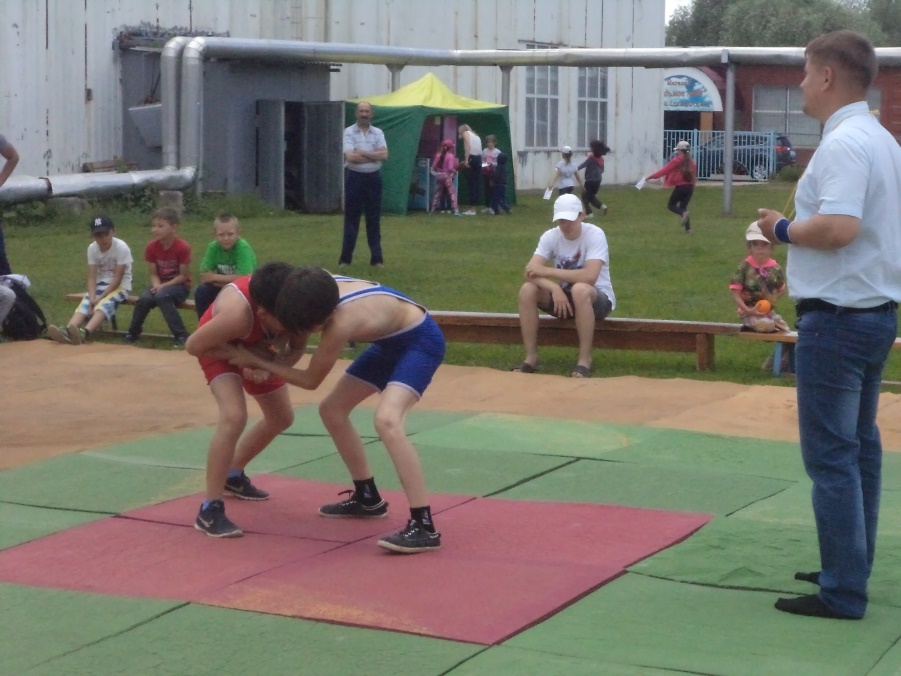 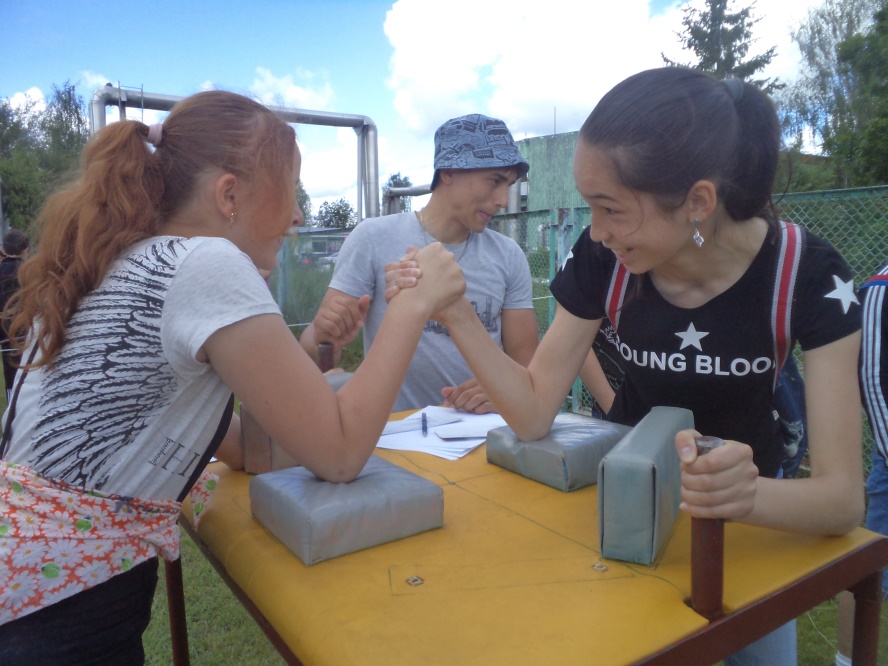 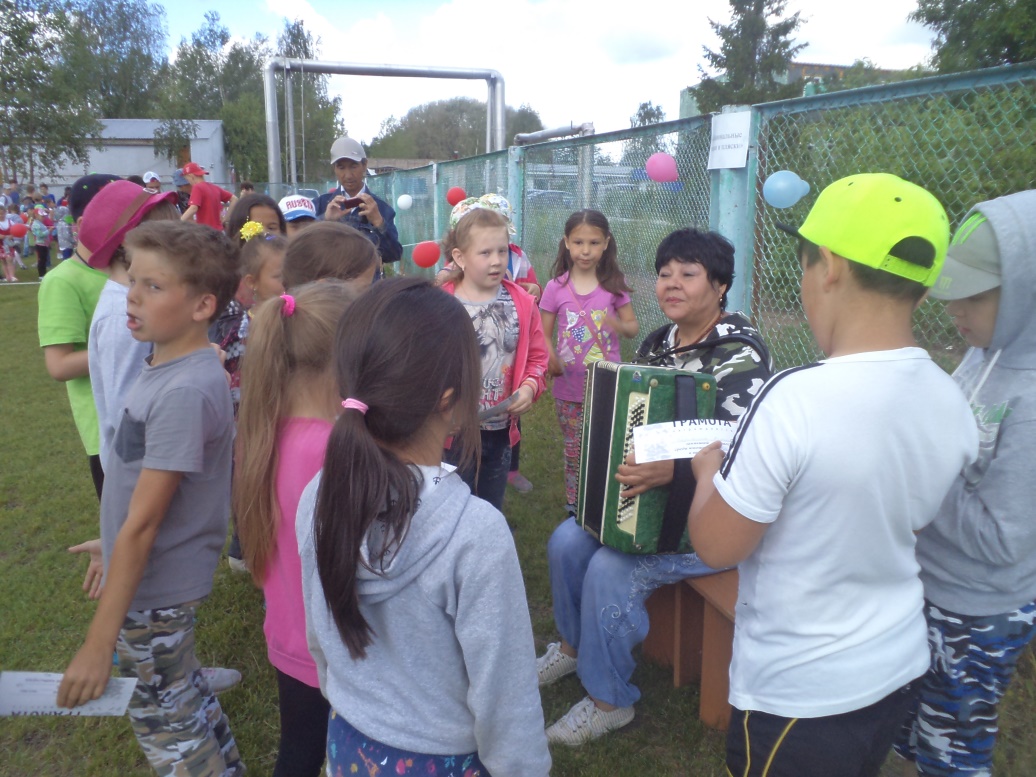 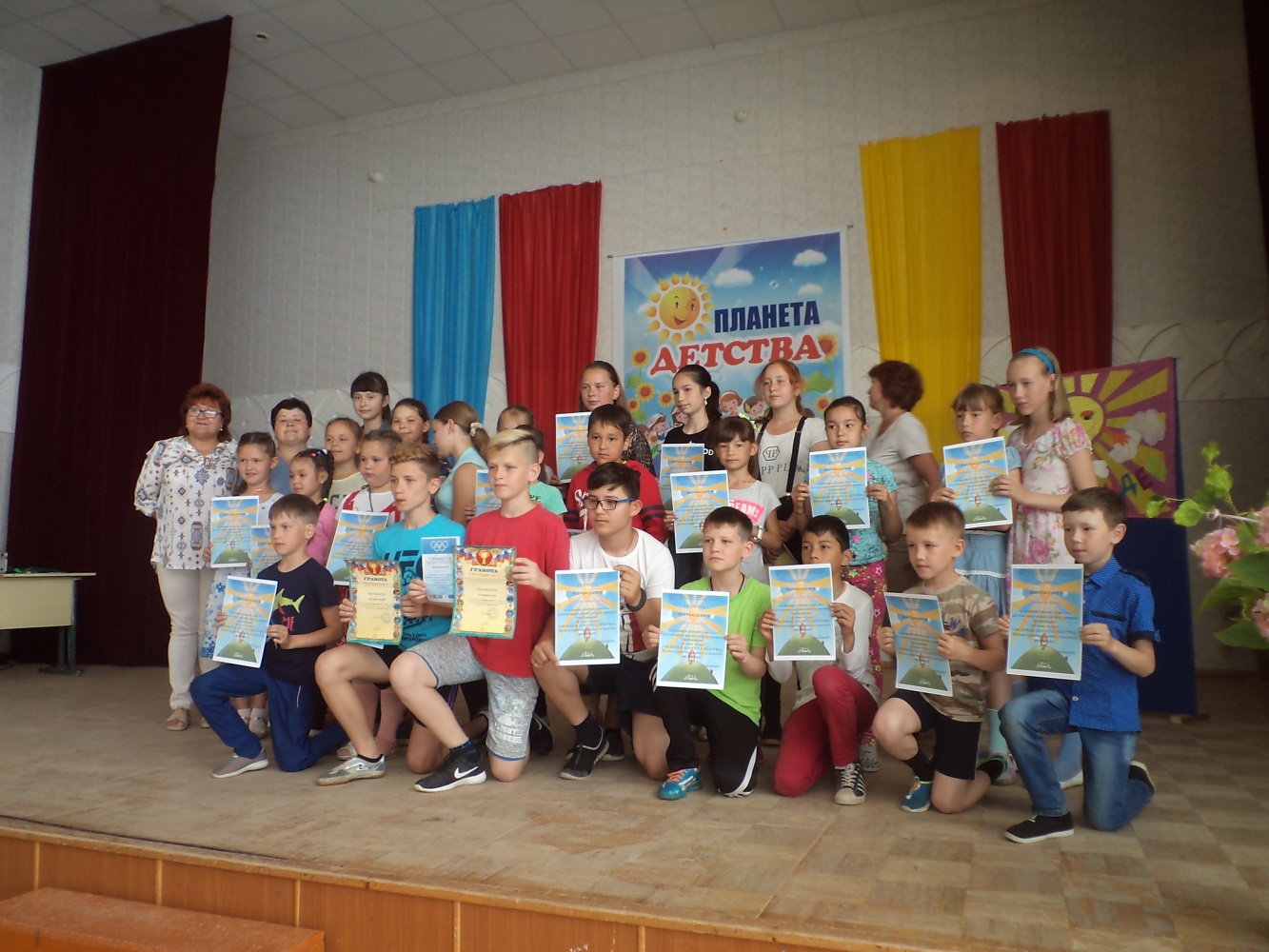 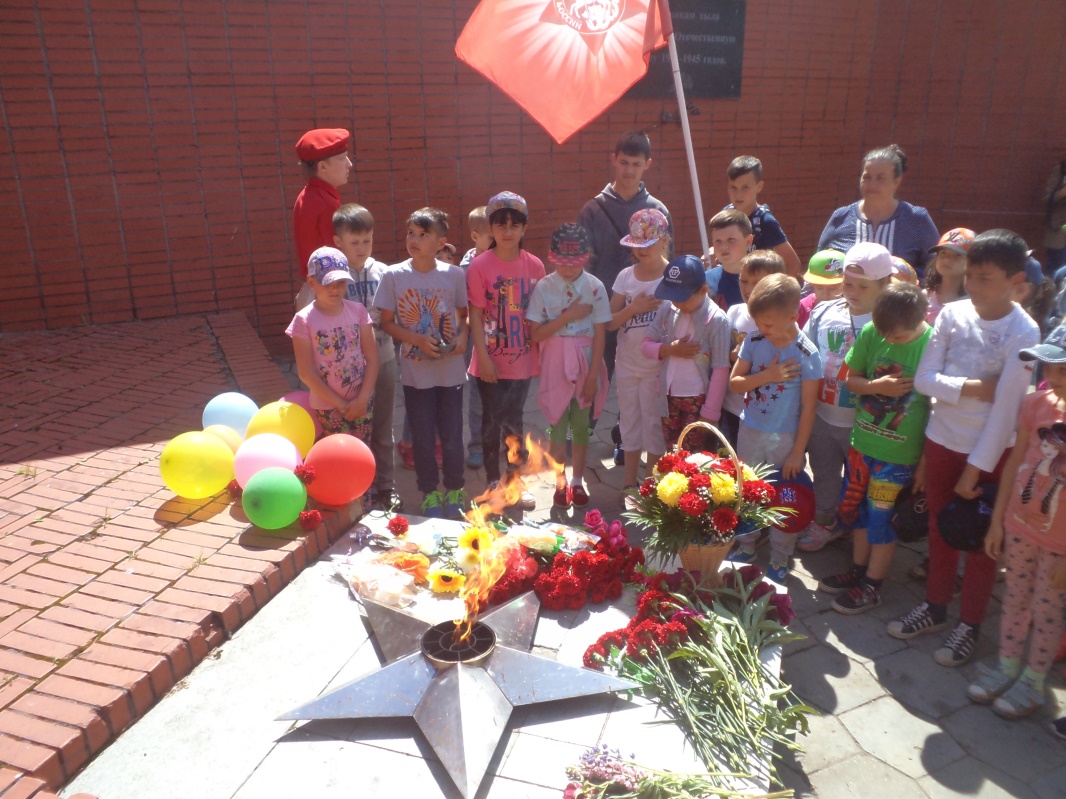 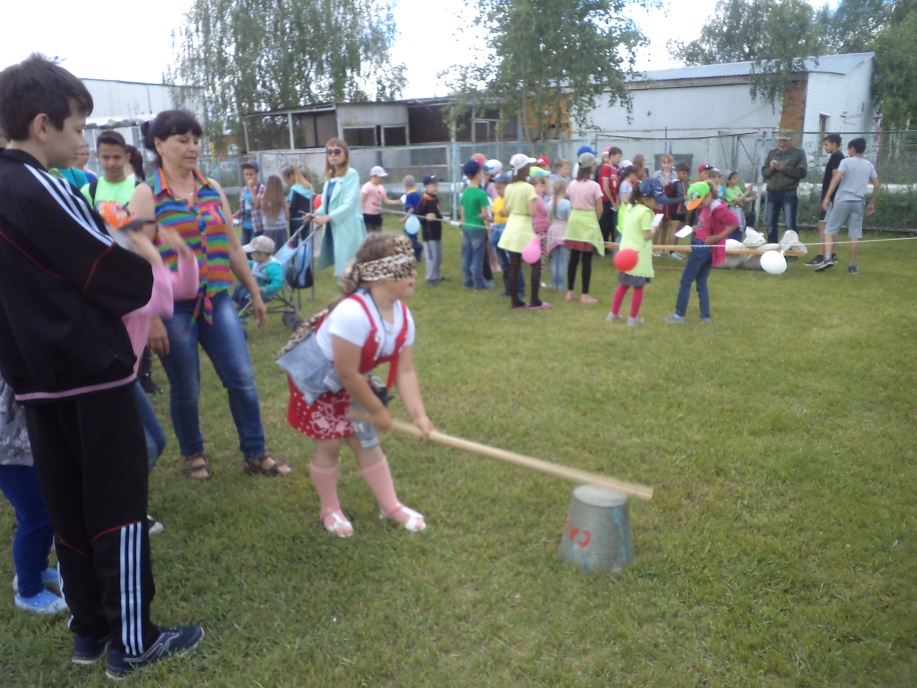 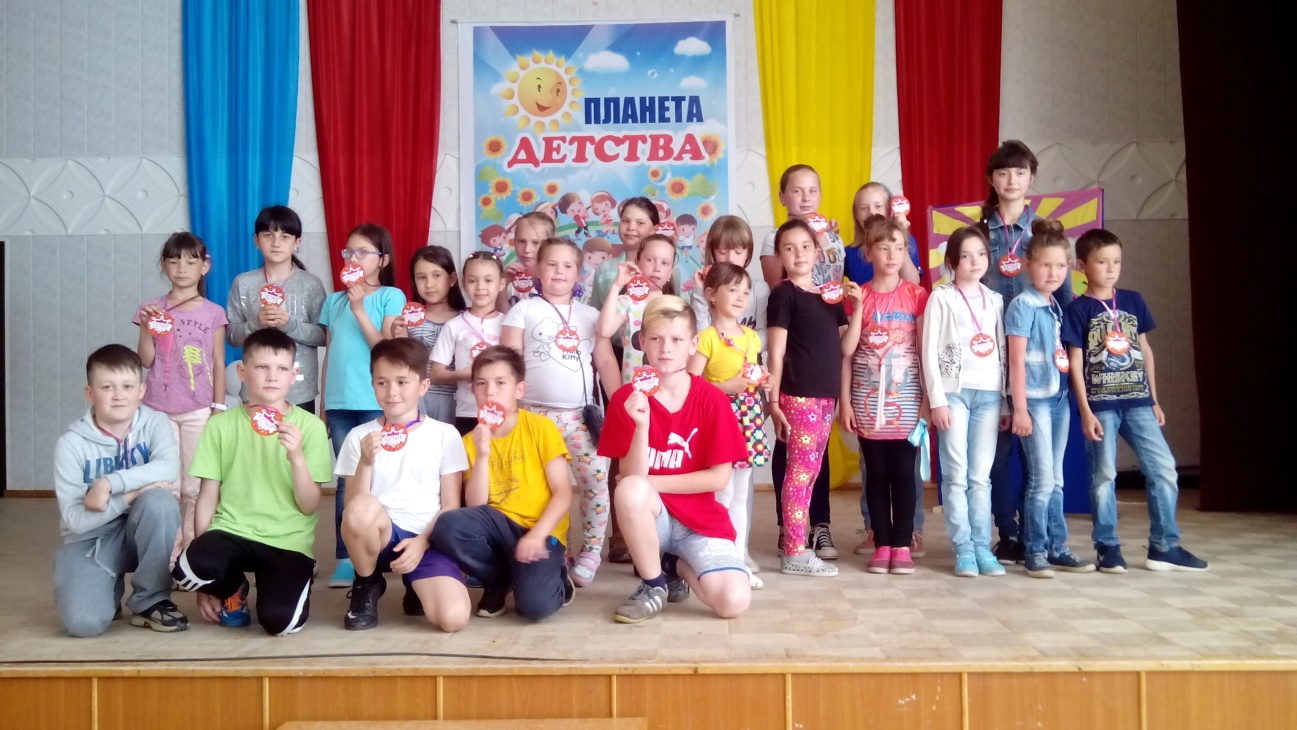 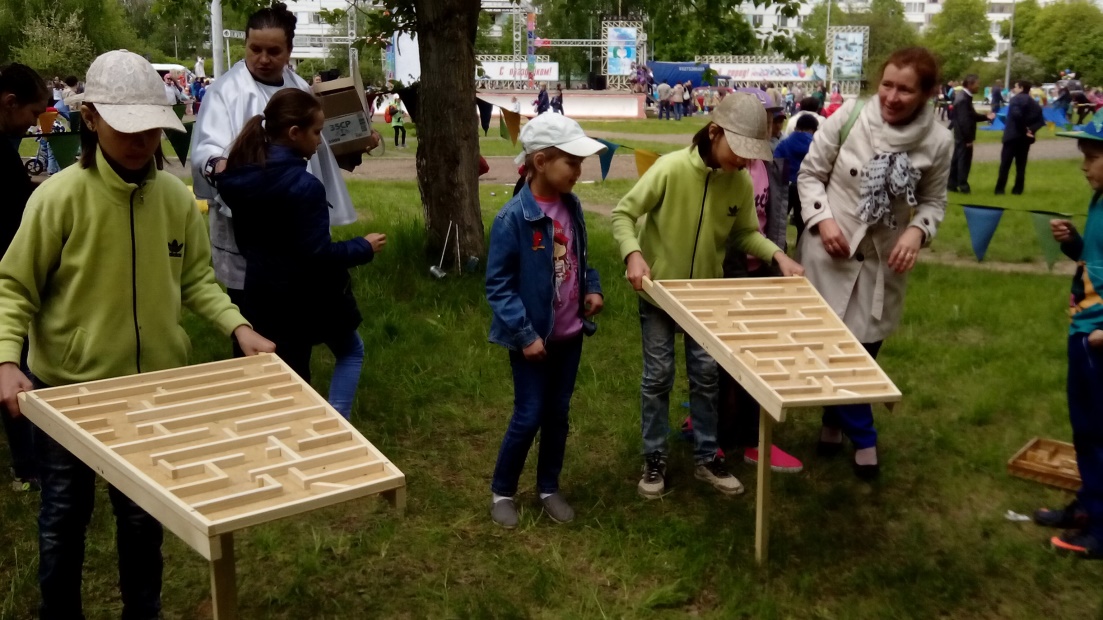 НаименованиеКоличество Всего детей250Девочек117Мальчиков133Опекаемые8Дети-инвалиды2Из многодетных семей35Из полных семей208Из неполных семей42Малоимущие15Дети с ОВЗ1Дети, состоящие на учете-Родители, состоящие на учете3Время проведенияЭлементы режима дня8.30 - 9.00Сбор детей, зарядка9.00 – 9.15Утренняя линейка9.15. – 10.00Завтрак10.00 – 13.00Работа по плану отрядов, лагерные дела, работа кружков.13.00 – 14.00Обед14.00 – 14.30Свободные игры детей на свежем воздухе14.30Уход домой1 день            «День знакомств»2 день            «День идей»3 день             «Открытие лагеря»4 день             «День эколога»5 день             «День А.С.Пушкина»6 день             «Танцуй и пой!»7 день             «День здоровья»8 день             «День Олимпия»9 день             «День борьбы с наркоманией»10 день           «День России»11 день            «День безопасности»12 день            «День сладкоежек»13 день             «День пожарных»14 день             «День – По родному краю»15 день             «День Чудес»16 день             «День отцов»17 день             «День кино»18 день             «День памяти и скорби»19 день             «День – в гостях у мастеров»20 день             «День звезд»21 день             «День закрытия»